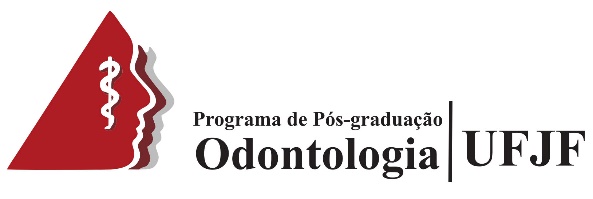 FORMULÁRIO PARA COORIENTAÇÃODiscente:_________________________________________________________Matrícula: _____________________Curso: (   ) Mestrado     (   ) DoutoradoCoorientador(a):_________________________________________________________________________________Título de Doutor: Ano:________ Instituição:___________________________________________________________Instituição de vínculo atual:________________________________________________________________________ATENÇÃO: conforme deliberado pelo Colegiado do PPgO em reunião realizada em 11/07/2018, as coorientações devem ser informadas até a data de realização do Exame de Qualificação.Através desta solicito ao Colegiado do Programa de Pós-graduação em Odontologia autorização para Coorientação do referido discente.Juiz de Fora, _______ de ____________________ de ____________________________________________                   ___________________________________Orientador (a)                                                                       Coorientador (a)Preenchimento pela Secretaria do PPgO.	____/____/_____Justificativa:__________________________________________________________________________________________________________________________________________________________________________________________________________________________________________________________________________________________________________________________________________________________________________________________________________________________________________________________________________________________________________________________________________________________________________________________________________________________________________________________________________________________________________________________________________________________________________________________________________________________________________________________Recebido em ___/___/________________________________AssinaturaAprovação em Reunião do Colegiado____/____/_____